Publicado en Madrid el 16/04/2024 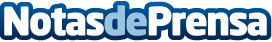 OPTOM 2024 reivindica la inclusión de ópticos-optometristas en atención primariaUn evento enfocado en debatir sobre la elevada presión asistencial que actualmente soporta la sociedad tanto en hospitales públicos como privadosDatos de contacto:José M. Valdés AlonsoGrupoICM/Redactor Jefe619379182Nota de prensa publicada en: https://www.notasdeprensa.es/optom-2024-reivindica-la-inclusion-de-opticos Categorias: Nacional Medicina Industria Farmacéutica Madrid Eventos Industria Otras Industrias Servicios médicos http://www.notasdeprensa.es